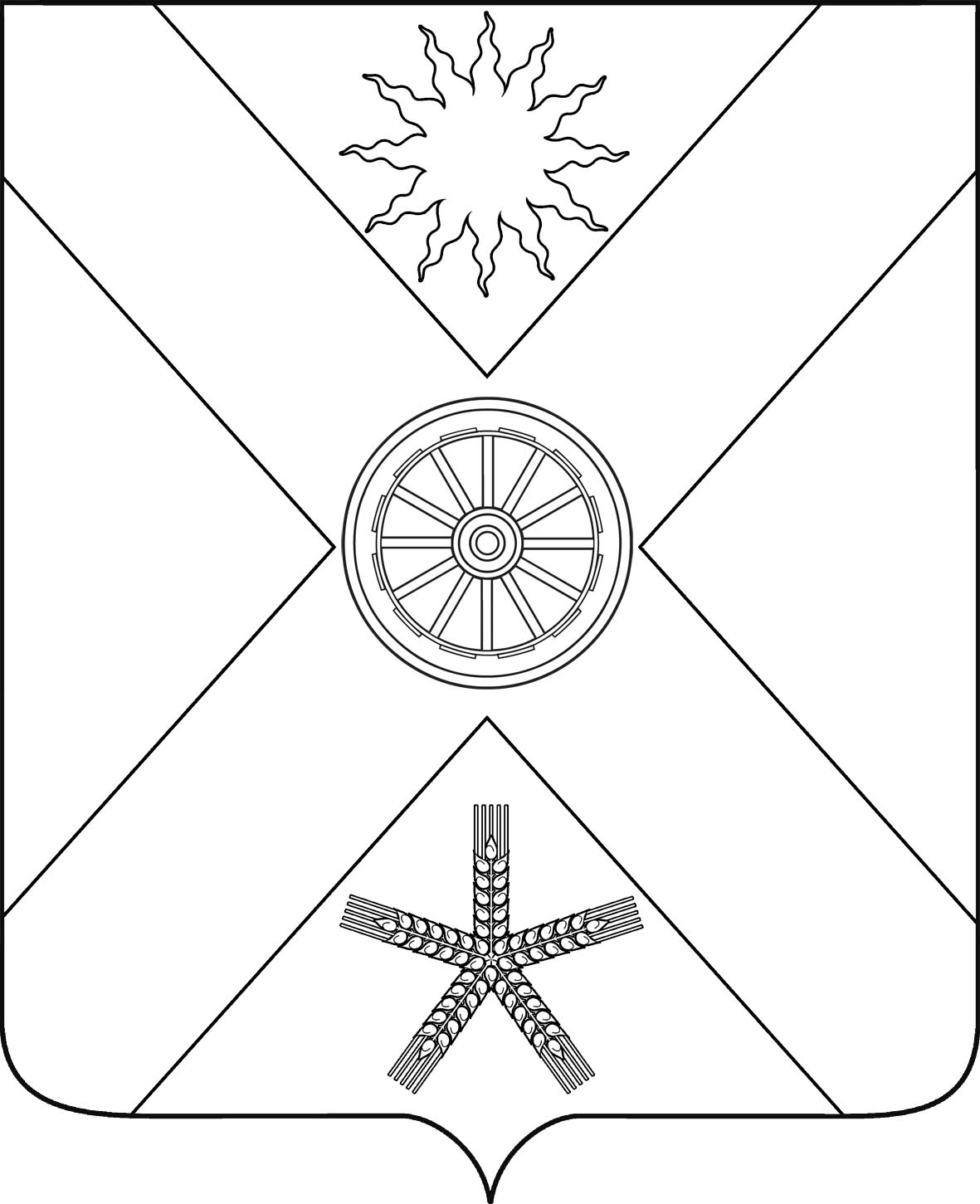 РОССИЙСКАЯ ФЕДЕРАЦИЯРОСТОВСКАЯ  ОБЛАСТЬ ПЕСЧАНОКОПСКИЙ РАЙОНМУНИЦИПАЛЬНОЕ ОБРАЗОВАНИЕ«ПЕСЧАНОКОПСКОЕ СЕЛЬСКОЕ ПОСЕЛЕНИЕ»АДМИНИСТРАЦИЯ ПЕСЧАНОКОПСКОГО СЕЛЬСКОГО ПОСЕЛЕНИЯПОСТАНОВЛЕНИЕ 03.06.2019                                           №  141                              с. Песчанокопское                     В соответствии со статьей 3933 Земельного кодекса Российской Федерации, Федерального закона от 28.12.2009 № 381-ФЗ «Об основах государственного регулирования торговой деятельности в Российской Федерации», постановлением Правительства Ростовской области от 18.09.2015 №583 «О некоторых вопросах, связанных с размещением нестационарных торговых объектов на землях или земельных участках, находящихся в муниципальной собственности, а также на землях или земельных участках, государственная собственность на которые не разграничена»,Постановляю:1. Утвердить Порядок размещения нестационарных торговых объектов на землях или земельных участках, находящихся в муниципальной собственности Песчанокопского сельского поселения, в том числе порядок проведения торгов и установления платы за размещение нестационарных торговых объектов согласно приложению №1.2. Утвердить следующие типовые формы:2.1. Договор о размещении нестационарного торгового объекта согласно приложению № 2.2.2. Заявку об участии в торгах по приобретению права о размещении нестационарного торгового объекта согласно приложению № 3.2.3. Заявление о заключении договора о размещении нестационарного торгового объекта без проведения торгов согласно приложению № 4.3.  Настоящее решение вступает в силу со дня его официального обнародования. Обнародовать настоящее решение, не позднее 10 дней после его подписания, в «Информационном бюллетене Песчанокопского сельского поселения» и на официальном сайте Администрации Песчанокопского сельского поселения Песчанокопского сельского поселения. 4.   Контроль за исполнением данного решения возложить на постоянную комиссию по вопросам экономической реформы, бюджета, налогам и муниципальной собственности Собрания депутатов Песчанокопского сельского поселения (Семендяев В.И.)Главы АдминистрацииПесчанокопского сельского поселения                                           А.В. ОстрогорскийПостановление вносит: главный специалист имущественных и земельных отношенийПриложение №1к постановлению Администрации Песчанокопского сельского поселенияот 03.06.2019 № 141Порядок размещения нестационарных торговых объектов на землях или земельных участках, находящихся в муниципальной собственности Песчанокопского сельского поселения, в том числе порядок проведения торгов и установления платы за размещение нестационарных торговых объектов1. Общие положенияРазмещение нестационарных торговых объектов (далее - НТО) на землях и земельных участках, находящихся в муниципальной собственности Песчанокопского сельского поселения, за исключением земельных участков, предоставленных гражданам или юридическим лицам, осуществляется на основании схемы размещения нестационарных торговых объектов (далее - Схема) в соответствии с Федеральным законом "Об основах государственного регулирования торговой деятельности в Российской Федерации" и договором на размещение НТО. 2. Предоставление права на размещение НТО в местах, определенных Схемой1. Администрация Песчанокопского сельского поселения предоставляет индивидуальным предпринимателям и юридическим лицам (далее - хозяйствующие субъекты) право на размещение НТО в местах, определенных Схемой, в соответствии с настоящим постановлением. 2. Предоставление хозяйствующим субъектам права на размещение НТО в местах, определенных Схемой, осуществляется на основании договора на размещение НТО, заключаемого по результатам аукциона либо в случаях, установленных настоящим постановлением, без проведения аукциона на срок, указанный в заявке хозяйствующего субъекта, но не более чем на 10 лет.
         3. Решение о проведении аукциона на право заключения договора на размещение НТО в местах, определенных Схемой (далее - аукцион), принимается Администрацией Песчанокопского сельского поселения на основании заявок хозяйствующих субъектов о проведении аукциона или по инициативе Администрации Песчанокопского сельского поселения. Решение о заключении договора на размещение НТО без проведения аукциона в случаях, установленных настоящим постановлением, принимается Администрацией Песчанокопского сельского поселения на основании заявок хозяйствующих субъектов о заключении договора на размещение НТО без проведения аукциона. 4. Порядок организации аукциона, а также порядок принятия решений о заключении договора на размещение НТО в местах, определенных Схемой, без проведения аукциона устанавливаются настоящим постановлением.
3. Договор на размещение НТО
      Договор на размещение НТО заключается между хозяйствующим субъектом и Администрацией Песчанокопского сельского поселения. 4. Размер платы по договору на размещение НТО1. Размер платы по договору на размещение НТО, заключаемому без проведения аукциона, устанавливается по результатам оценки в соответствии с Федеральным законом от 29.07.1998 г №135-ФЗ «Об оценочной деятельности в Российской Федерации».2. Размер платы по договору на размещение НТО, заключаемому на аукционе, определяется по итогам аукциона. Начальная цена предмета аукциона устанавливается по результатам оценки в соответствии с Федеральным законом от 29.07.1998 г №135-ФЗ «Об оценочной деятельности в Российской Федерации».
5. Организация аукциона на право заключения договора на размещение нестационарного торгового объекта1. В целях настоящего постановления под открытым аукционом понимаются торги, победителем которых признается лицо, предложившее наиболее высокую цену за право заключения договора на размещение нестационарного торгового объекта (далее - аукцион).2. Плата за участие в аукционе не взимается.3. В качестве организатора аукциона выступает Администрация Песчанокопского сельского поселения (далее - организатор аукциона).4. Организатор аукциона разрабатывает и утверждает аукционную документацию, определяет начальную цену предмета аукциона, сумму задатка за участие в аукционе, устанавливает время, место и порядок проведения аукциона, форму и сроки подачи заявок на участие в аукционе, порядок внесения и возврата задатка, величину повышения начальной цены предмета аукциона ("шаг аукциона").5. "Шаг аукциона" устанавливается в пределах трех процентов начальной цены предмета аукциона.6. Начальная цена предмета аукциона определяется организатором аукциона в соответствии с результатами оценки в соответствии с Федеральным законом от 29.07.1998 г №135-ФЗ «Об оценочной деятельности в Российской Федерации».7. Сумма задатка за участие в аукционе не может быть больше 20 процентов от начальной цены предмета аукциона.8. Организатор аукциона не менее чем за тридцать календарных дней до дня проведения аукциона должен разместить извещение о проведении аукциона и аукционную документацию, включая проект договора на размещение нестационарного торгового объекта, на официальном сайте Администрации Песчанокопского сельского поселения и на официальном сайте торгов Российской Федерации в сети «Интернет».9. Извещение о проведении аукциона должно содержать сведения:1) об организаторе аукциона, принявшем решение о проведении аукциона, о реквизитах указанного решения;2) о месте, дате, времени и порядке проведения аукциона;3) о предмете аукциона, в том числе лоты аукциона, включающие в себя:местоположение и размер площади места размещения нестационарного торгового объекта,вид нестационарного торгового объекта,специализацию,период размещения,указание на то, проводится ли аукцион среди субъектов малого или среднего предпринимательства, осуществляющих торговую деятельность;4) о начальной цене предмета аукциона, а также о сроке и порядке внесения итоговой цены предмета аукциона, который должен предусматривать внесение ее равномерными частями и временными интервалами в течение всего срока размещения нестационарного торгового объекта;5) о "шаге аукциона";6) о форме заявки на участие в аукционе, о порядке приема, об адресе места приема, о дате и о времени начала и окончания приема заявок на участие в аукционе;7) о размере задатка, о порядке его внесения участниками аукциона и возврата им, о реквизитах счета для перечисления задатка;8) о возможности подключения нестационарного торгового объекта к сетям инженерно-технического обеспечения;9) о требованиях к содержанию и уборке территории.10. Аукционная документация должна содержать следующие сведения:1) сведения, предусмотренные пунктом 10 настоящего Порядка;2) требования к содержанию, составу, оформлению и форме заявки на участие в аукционе;3) порядок, место, дату начала и дату окончания срока подачи заявок на участие в аукционе;4) порядок и срок отзыва заявок на участие в аукционе;5) место, дата, время и порядок проведения аукциона;6) срок, в течение которого победитель аукциона должен подписать договор на размещение нестационарного торгового объекта.11. Организатор аукциона вправе отказаться от проведения аукциона не позднее, чем за три календарных дня до дня проведения аукциона. Сообщение об отказе в проведении аукциона размещается на официальном сайте Администрации Песчанокопского сельского поселения и на официальном сайте торгов Российской Федерации в сети «Интернет».14. Организатор аукциона в течение трех дней со дня размещения сообщения об отказе в проведении аукциона обязан известить участников аукциона о своем отказе в проведении аукциона и в течение трех дней обязан известить участников аукциона и возвратить им внесенные задатки.6. Проведение аукциона на право заключения договора на размещение нестационарного торгового объекта1. Заявителем может быть любое юридическое лицо независимо от организационно-правовой формы, формы собственности, места нахождения и места происхождения капитала или индивидуальный предприниматель.2. Для участия в аукционе заявители представляют в установленный в извещении о проведении аукциона срок следующие документы:1) заявка на участие в аукционе по форме, установленной аукционной документацией, с указанием реквизитов счета для возврата задатка;2) документ, подтверждающий внесение задатка.3. Организатор аукциона не вправе требовать представление других документов, кроме указанных в пункте 2 настоящего Порядка.4. Прием документов прекращается не ранее чем за пять дней до дня проведения аукциона.5. Один заявитель вправе подать только одну заявку на участие в аукционе по каждому лоту.6. Заявка на участие в аукционе, поступившая по истечении срока ее приема, возвращается в день ее поступления заявителю.7. Заявитель не допускается к участию в аукционе по следующим основаниям:1) непредставление определенных пунктом 2 настоящего Порядка, необходимых для участия в аукционе документов или представление недостоверных сведений;2) непоступление задатка на счет, указанный в извещении о проведении аукциона, до дня окончания приема документов для участия в аукционе;3) подача заявки лицом, которое в соответствии с федеральными законами, не имеет права быть участником конкретного аукциона или приобрести земельный участок в аренду;4) наличие сведений о заявителях, об учредителях (участниках), о членах коллегиальных исполнительных органов заявителя, лицах, исполняющих функции единоличного исполнительного органа заявителя, являющегося юридическим лицом, в реестре недобросовестных участников.8. Отказ в допуске к участию в торгах по иным основаниям, кроме указанных в пункте 7 настоящего Порядка оснований, не допускается.9. Организатор аукциона ведет протокол приема заявок на участие в аукционе, который должен содержать сведения о заявителях, о датах подачи заявок, о внесенных задатках, а также сведения о заявителях, не допущенных к участию в аукционе с указанием причин отказа. Протокол приема заявок подписывается организатором аукциона в течение одного дня со дня окончания срока приема заявок. Заявитель становится участником аукциона с момента подписания организатором аукциона протокола приема заявок. Протокол рассмотрения заявок размещается организатором аукциона не позднее, чем на следующий день после дня подписания протокола на официальном сайте Администрации Песчанокопского сельского поселения и  на официальном сайте торгов Российской Федерации в сети «Интернет».10. Заявители, признанные участниками аукциона, и заявители, не допущенные к участию в аукционе, уведомляются о принятом решении не позднее дня, следующего после дня подписания протокола приема заявок на участие в аукционе.11. Организатор аукциона обязан вернуть внесенный задаток заявителю, не допущенному к участию в аукционе, в течение трех рабочих дней со дня оформления протокола приема заявок на участие в аукционе.12. Заявитель имеет право отозвать принятую организатором аукциона заявку до дня окончания срока приема заявок, уведомив об этом в письменной форме организатора аукциона. Организатор аукциона обязан возвратить внесенный задаток заявителю в течение трех рабочих дней со дня регистрации отзыва заявки. В случае отзыва заявки заявителем позднее дня окончания срока приема заявок задаток возвращается в порядке, установленном для участников аукциона.13. Результаты аукциона оформляются протоколом, который подписывается организатором аукциона и победителем аукциона в день проведения аукциона. Протокол о результатах аукциона составляется в двух экземплярах, один из которых передается победителю аукциона, а второй остается у организатора аукциона. В протоколе также указываются:1) сведения о месте, дате и времени проведения аукциона;2) предмет аукциона;3) сведения об участниках аукциона, о начальной цене предмета аукциона, последнем и предпоследнем предложениях о цене предмета аукциона;4) победитель аукциона, последняя цена аукциона, за которую победитель аукциона приобрел право на заключение договора на размещение нестационарного торгового объекта.14. Организатор аукциона в течение трех рабочих дней со дня подписания протокола о результатах аукциона обязан возвратить задатки лицам, участвовавшим в аукционе, но не победившим в нем.15. Победитель аукциона и организатор аукциона не ранее десяти и не позднее пятнадцати дней со дня проведения аукциона подписывают договор на размещение нестационарного торгового объекта, к которому прикладываются ситуационный план размещения нестационарного торгового объекта в границах места размещения в соответствии со схемой размещения нестационарных торговых объектов.16. Аукцион признается несостоявшимся в случае, если:1) в аукционе участвовали менее двух участников;2) на участие в аукционе не подана ни одна заявка либо, если на основании результатов рассмотрения заявок на участие в аукционе принято решение об отказе в допуске к участию в аукционе всех участников, подавших заявки на участие в аукционе.17. В случае, если аукцион признан несостоявшимся по причине, указанной в подпункте 1 пункта 16 настоящего Порядка, единственный участник вправе, а организатор аукциона обязан заключить договор на размещение нестационарного торгового объекта по начальной цене аукциона.18. Организатор аукциона в случаях, если аукцион был признан несостоявшимся либо если не был заключен договор на размещение нестационарного торгового объекта с единственным участником аукциона, вправе объявить о проведении повторного аукциона. При этом могут быть изменены условия аукциона.19. Протокол о результатах аукциона размещается организатором аукциона в течение одного рабочего дня со дня подписания протокола о результатах аукциона на официальном сайте Администрации Песчанокопского сельского поселения и  на официальном сайте торгов Российской Федерации в сети «Интернет».7. Условия договора на размещение нестационарного торгового объекта и порядок его заключения, изменения и прекращения1. Организатор аукциона готовит договор на размещение нестационарного торгового объекта в соответствии с типовой формой, утвержденной настоящим постановлением, назначает время и место его подписания. Договор на размещение нестационарного торгового объекта должен соответствовать условиям, указанным в извещении о проведении аукциона.Изменение существенных условий договора, а также передача или уступка прав третьим лицам по такому договору не допускается.2. В случае исключения места размещения Объекта из Схемы вследствие ее изменения по основаниям и в порядке, предусмотренном действующим законодательством Российской Федерации, нормативными правовыми актами Ростовской области, муниципальными правовыми актами, предложить Участнику, а в случае согласия последнего, предоставить право на размещение Объекта на компенсационном (свободном) месте, предусмотренном Схемой, без проведения торгов. В этом случае Сторонами заключается Договор о размещении на компенсационном (свободном) месте на срок, равный оставшейся части срока действия досрочно расторгнутого Договора.3. Договор на размещение нестационарного торгового объекта является подтверждением права на осуществление торговой деятельности в месте, установленном схемой размещения нестационарных торговых объектов.8. Основания отказа в проведении аукциона
      Администрация Песчанокопского сельского поселения принимает решение об отказе в проведении аукциона по заявкам хозяйствующих субъектов о проведении аукциона при наличии хотя бы одного из следующих оснований:1) место размещения НТО, указанное в заявке хозяйствующего субъекта о проведении аукциона, не соответствует положениям статьи 1 настоящего постановления;2) наличие ранее поданной заявки о заключении договора на размещение НТО без проведения аукциона в случаях, указанных в пункте 1 статьи 6 настоящего порядка, при совпадении места размещения НТО, указанного в заявке, с местом размещения НТО, указанным в ранее поданной заявке; 3) наличие договора на размещение НТО в указанном в заявке хозяйствующего субъекта о проведении аукциона месте, определенном Схемой, с иным хозяйствующим субъектом, заключенного ранее дня подачи хозяйствующим субъектом заявки.9. Заключение договора на размещение НТО без проведения аукциона1. Без проведения аукциона договор на размещение НТО в местах, определенных Схемой, заключается в следующих случаях:1.1. Размещения на новый срок нестационарного торгового объекта, ранее размещенного на том же месте, предусмотренном схемой размещения нестационарных торговых объектов, хозяйствующим субъектом, надлежащим образом исполнившим свои обязанности по ранее заключенному договору о размещении.1.2. Предоставления компенсационного (свободного) места при досрочном прекращении действия договора о размещении при принятии органом местного самоуправления решений:- о необходимости ремонта и (или) реконструкции автомобильных дорог в случае, если нахождение нестационарного торгового объекта препятствует осуществлению указанных работ;- об использовании территории, занимаемой нестационарным торговым объектом, для целей, связанных с развитием улично-дорожной сети, размещением остановок городского общественного транспорта, оборудованием бордюров, организацией парковочных мест, иных элементов благоустройства;  - о размещении объектов капитального строительства.1.3. Размещения НТО хозяйствующим субъектом, надлежащим образом исполнявшим свои обязательства по действующему договору аренды того же земельного участка, заключенному до 1 марта 2015 года, предоставленного для размещения НТО; 1.4. Размещения НТО хозяйствующим субъектом, надлежащим образом исполнявшим свои обязательства по действующему договору аренды того же земельного участка, заключенному до 1 января 2018 года в случаях и порядке, которые предусмотрены пунктами 2 и 3 статьи 34 Федерального закона от 23 июня 2014 года N 171-ФЗ "О внесении изменений в Земельный кодекс Российской Федерации и отдельные законодательные акты Российской Федерации", предоставленного для размещения НТО.2. В случае признания аукциона несостоявшимся в связи с участием в нем единственного участника, заявка которого соответствует требованиям, указанным в извещении о проведении аукциона, Администрация Песчанокопского сельского поселения заключает договор на размещение НТО с таким единственным участником.3. Администрация Песчанокопского сельского поселения принимает решение об отказе в заключении договора на размещение НТО без проведения аукциона в местах, определенных Схемой, с хозяйствующим субъектом при наличии хотя бы одного из следующих оснований:1) место размещения НТО, указанное в заявке хозяйствующего субъекта о заключении договора на размещение НТО без проведения аукциона (далее - заявка), не соответствует положениям статьи 1 настоящего постановления;2) размещение НТО, предусмотренное в заявке, не соответствует случаям, указанным в пункте 1 настоящей статьи;3) наличие решения о проведении аукциона на право заключения договора на размещение НТО в указанном в заявке месте, определенном Схемой, принятого ранее дня подачи хозяйствующим субъектом заявки;4) наличие решения о заключении договора на размещение НТО в указанном в заявке месте, определенном Схемой, с иным хозяйствующим субъектом, принятого ранее дня подачи хозяйствующим субъектом заявки;5) наличие договора на размещение НТО в указанном в заявке месте, определенном Схемой, с иным хозяйствующим субъектом, заключенного ранее дня подачи хозяйствующим субъектом заявки;6) совпадение места размещения НТО, указанного в заявке, с местом размещения НТО, указанным в ранее поданной заявке, в случаях, предусмотренных в подпунктах 2-4 пункта 1 настоящей статьи.
10. Заключительные положения.    Все вопросы, неурегулированные данным порядком, разрешаются в соответствии с действующим законодательством Российской Федерации.Главы АдминистрацииПесчанокопского сельского поселения                                           А.В. ОстрогорскийПриложение 2к постановлению Администрации Песчанокопского сельского поселения от 03.06.2019  № 141ДОГОВОР № ___________о размещении нестационарного торгового объекта______________________________                                     «___»__________20__ г.             (место заключения договора)	____________________________________________________________(наименование органа муниципального образования)(далее – Распорядитель), в лице _________________________________________,действующего на основании  ____________________________________, с одной стороны, и ______________________________________________________ _____________________________________________________________________,          (наименование организации, Ф.И.О. индивидуального предпринимателя)                                 (далее – Участник) в лице ______________________________________________,                                          (должность, Ф.И.О.)действующего на основании ____________________________________________,с другой стороны, далее совместно именуемые «Стороны», заключили настоящий Договор о размещении нестационарного торгового объекта (далее – Договор) о следующем.1. Предмет Договора1.1. Распорядитель предоставляет Участнику право на размещение нестационарного торгового объекта (тип) _______________________ (далее – Объект) для осуществления _____________________________________________                                                                     (вид деятельности)по адресному ориентиру в соответствии со схемой размещения нестационарных торговых объектов (далее – Схема)  (место расположения объекта)на срок с _____________ 20__ года по ___________ 20__ года.Вариант 1: Размещение Объекта осуществляется на земельном участке с кадастровым номером _______________ (в случае, если планируется использование всего земельного участка).Вариант 2: Размещение Объекта осуществляется на части земельного участка с кадастровым номером _________ координаты характерных точек границ части земельного участка ________________ (в случае, если планируется использование части земельного участка).Вариант 3: Размещение Объекта осуществляется на являющейся частью земель территории со следующими координатами характерных точек _______________ (в случае, если планируется использование земель).1.2. Вариант 1: Настоящий Договор заключен по результатам торгов на право заключения Договора, проведенных в форме _____________________________. Вариант 2: Настоящий Договор заключен в соответствии с подпунктом 1 пункта 9  постановления Администрации Песчанокопского сельского поселения                                  от _______2019 №_____ «Об утверждении порядка размещения нестационарных торговых объектов на землях или земельных участках, находящихся в муниципальной собственности Песчанокопского сельского поселения, в том числе порядка проведения торгов и установления платы за размещение нестационарных торговых объектов».2. Права и обязанности Сторон2.1. Распорядитель вправе осуществлять контроль за выполнением Участником условий настоящего Договора.2.2. Распорядитель обязан:2.2.1. Предоставить Участнику право на размещение Объекта по адресному ориентиру, указанному в пункте 1.1 раздела 1 настоящего Договора. 2.2.2. Не позднее, чем за три месяца известить Участника об изменении Схемы, в случае исключения из нее места размещения Объекта, указанного в пункте 1.1 раздела 1 настоящего Договора. 2.2.3. В случае исключения места размещения Объекта из Схемы вследствие ее изменения по основаниям и в порядке, предусмотренном действующим законодательством Российской Федерации, нормативными правовыми актами Ростовской области, муниципальными правовыми актами, предложить Участнику, а в случае согласия последнего, предоставить право на размещение Объекта на компенсационном (свободном) месте, предусмотренном Схемой, без проведения торгов. В этом случае Сторонами заключается Договор о размещении на компенсационном (свободном) месте на срок, равный оставшейся части срока действия досрочно расторгнутого Договора. 2.3. Участник вправе:2.3.1. Досрочно отказаться от исполнения настоящего Договора по основаниям и в порядке, предусмотренном настоящим Договором, действующим законодательством Российской Федерации, нормативными правовыми актами Ростовской области, муниципальными нормативными правовыми актами.2.3.2. В случае, предусмотренном подпунктом 2.2.3 пункта 2.2 настоящего раздела, переместить Объект с места его размещения на предложенное компенсационное (свободное) место, предусмотренное Схемой, без проведения торгов на право заключения договора о размещении Объекта до окончания срока действия настоящего Договора.  2.4. Участник обязан:2.4.1. Использовать Объект в соответствии с видом деятельности, указанным в пункте 1.1 раздела 1 настоящего Договора.2.4.2. Равными частями не позднее  20 числа последнего месяца квартала производить внесение платы за размещение Объекта в бюджет муниципального образования путем ее перечисления по реквизитам: ___________________________________.2.4.3. Обеспечить сохранение типа и размеров Объекта в течение установленного периода размещения. 2.4.4. Обеспечить соблюдение действующего законодательства Российской Федерации при осуществлении торговой деятельности, соблюдение санитарных норм и правил, вывоз мусора и иных отходов от использования Объекта.2.4.5. Не допускать загрязнение, захламление земельного участка, на котором размещен Объект.2.4.6. Своевременно освободить земельный участок от Объекта и привести земельный участок, на котором размещен Объект в первоначальное состояние в течение 10 календарных дней со дня окончания срока действия Договора, а также в случае досрочного одностороннего отказа от исполнения настоящего Договора по инициативе Распорядителя в соответствии с разделом 5 настоящего Договора.3. Размер платы 3.1. Плата за размещение Объекта определена в размере ________________ рублей в год.3.2. Плата за размещение Объекта устанавливается в виде ежеквартальных платежей равными частями.3.3. Плата за размещение Объекта подлежит ежегодной индексации с учетом размера уровня инфляции, установленного в областном законе об областном бюджете на очередной финансовый год и плановый период и установленного на начало очередного финансового года. 4. Ответственность Сторон4.1. В случае неисполнения или ненадлежащего исполнения обязательств по настоящему Договору Стороны несут ответственность в соответствии с действующим законодательством Российской Федерации.4.2. Стороны освобождаются от обязательств по Договору, в случае наступления форс-мажорных обстоятельств в соответствии с действующим законодательством Российской Федерации.4.3. В случае нарушения сроков платы по Договору, Участник уплачивает Распорядителю пеню из расчета 1/300 ставки рефинансирования ЦБ РФ   от размера невнесенной арендной платы за каждый календарный  день  просрочки.5. Расторжение Договора5.1. Прекращение действия Договора происходит по инициативе Участника в случаях:5.1.1. Прекращения осуществления деятельности юридическим лицом, являющимся стороной Договора;5.1.2. Ликвидации юридического лица, являющегося стороной Договора, в соответствии с гражданским законодательством Российской Федерации;5.1.3. Прекращения деятельности индивидуального предпринимателя, являющегося стороной Договора.5.2. Прекращение действия Договора происходит по инициативе Распорядителя, являющегося стороной по Договору в случаях:5.2.1. Использования Объекта не в соответствии с видом деятельности, указанным в пункте 1.1 раздела 1 настоящего Договора;5.2.2. Изменения типа и размеров Объекта в течение установленного периода размещения без согласования с Распорядителем;5.2.3. В случае принятия органом местного самоуправления следующих решений:о необходимости ремонта и (или) реконструкции автомобильных дорог, в случае если нахождение Объекта препятствует осуществлению указанных работ;об использовании территории, занимаемой Объектом, для целей, связанных с развитием улично-дорожной сети, размещением остановок городского общественного транспорта, оборудованием бордюров, организацией парковочных мест, иных элементов благоустройства;о размещении объектов капитального строительства.5.3. При наступлении случаев, указанных в подпункте 5.2.3 пункта 5.2 настоящего раздела, Распорядитель направляет уведомление Участнику о досрочном прекращении Договора не менее чем за три месяца до дня прекращения действия Договора.5.4. В случае досрочного прекращения действия Договора по основаниям, предусмотренным подпунктом 5.2.3 пункта 5.2 настоящего раздела, Распорядитель обязан предложить Участнику, а в случае согласия последнего, предоставить право на размещение Объекта на компенсационном (свободном) месте, предусмотренном Схемой, без проведения торгов. В этом случае Сторонами заключается Договор о размещении на компенсационном (свободном) месте, на срок, равный оставшейся части срока действия досрочно расторгнутого Договора. 6. Прочие условия6.1. Вопросы, неурегулированные настоящим Договором, разрешаются в соответствии с действующим законодательством Российской Федерации.6.2. Участник дает согласие на осуществление по своему усмотрению Распорядителем контроля исполнения Участником условий настоящего Договора.6.3. Договор составлен в двух экземплярах, каждый из которых имеет одинаковую юридическую силу, по одному экземпляру для каждой из Сторон.6.4. Споры по Договору разрешаются в соответствии с действующим законодательством Российской Федерации.6.5. Все изменения и дополнения к Договору оформляются Сторонами дополнительными соглашениями, совершенными в письменной форме, которые являются неотъемлемой частью Договора.7. Адреса, банковские реквизиты и подписи СторонГлавы АдминистрацииПесчанокопского сельского поселения                                           А.В. ОстрогорскийПриложение № 3к постановлению Администрации Песчанокопского сельского поселения                                                                               от 03.06.2019 № 141ЗАЯВКАоб участии в торгах по приобретению правао размещении нестационарного торгового объекта«___» ___________ 20 __ года__________________________________________________________________(Ф.И.О. индивидуального предпринимателя, подавшего заявку)__________________________________________________________________(№ свидетельства о государственной регистрации ИП)или _________________________________________________________________                         (полное наименование юридического лица, подавшего заявку)зарегистрированное __________________________________________________________________                             (орган, зарегистрировавший хозяйствующий субъект)по адресу: _____________________________________________о чем выдано свидетельство серия __________ № _________________________заявляет о своем намерении принять участие в торгах на право размещения нестационарного торгового объекта в соответствии с информационным сообщением о проведении торгов:Платежные реквизиты участника аукциона, счет в банке________________________________________________________________________С условиями проведения торгов и Порядком проведения торгов ознакомлен(а) и согласен(а).Номер телефона __________________________________________________________________Ф.И.О. руководителя хозяйствующего субъекта ______________________________«____»____________ 20 __ года        ________ (подпись)М.П. (при наличии)Принято: _____________________________________________________________________                                          (Ф.И.О. работника организатора торгов)«___» __________ 20 __ года      время ________ за № ______      _____ (подпись)Главы АдминистрацииПесчанокопского сельского поселения                                      А.В. ОстрогорскийПриложение № 4к постановлению Администрации Песчанокопского сельского поселенияот 03.06.2019  № 141ЗАЯВЛЕНИЕо заключении договора о размещении нестационарного торгового объекта без проведения торговВ _____________________________________(наименование органа местного самоуправления)от ___________________________________(для юридических лиц – полное наименование, сведения о государственной регистрации, ИНН;для индивидуальных предпринимателей – фамилия, имя, отчество, ИНН (далее – заявитель)Адрес заявителя(ей):_____________________________________(место нахождения юридического лица, место регистрации физического лица)ИНН, ОГРН (ОГРНИП) заявителя(ей)_____________________________________Телефон (факс) заявителя(ей):_____________________________________Прошу(сим) заключить договор о размещении нестационарного торгового объекта для осуществления _________________________________                                                                        (вид деятельности)на земельном участке, расположенном по адресному ориентиру в соответствии со схемой размещения нестационарных торговых объектов: __________________________________________________________________(место расположения объекта)на срок с _____________ 20__ года по ___________ 20__ года.Сведения о нестационарном торговом объекте:Заявитель: ___________________________________________        __________ (Ф.И.О., должность представителя юридического лица, Ф.И.О. физического лица)                                                                                                      (подпись)«__» _________ 20__ г.                                            М. П. (при наличии)Главы АдминистрацииПесчанокопского сельского поселения                                       А.В. ОстрогорскийОб утверждении порядка размещения нестационарных торговых объектов на землях или земельных участках, находящихся в муниципальной собственности Песчанокопского сельского поселения, в том числе порядка проведения торгов и установления платы за размещение нестационарных торговых объектов  Распорядитель:Администрация Песчанокопского   	сельского поселения Ростовской областиЮридический адрес: 347570, Ростовская область, с. Песчанокопское, ул. Ленина, 94ИНН  6127011149  КПП 612701001р/сч 40101810303490010007БИК 046015001______________           (подпись)                                                  М.П.   Участник:_____________________________Адрес: _______________________ИНН/КПП ____________________р/с __________________________в ____________________________к/с __________________________БИК ________________________________________________________                                (подпись)                               М.П.№ п/пИнформационное сообщение№______от_______№ лотаТип объектаСпециализацияобъекта ПлощадьобъектаСпециализация объектаПлощадь объекта (по внешним габаритам) и его этажностьПланируемые мощности для подключения к электросетям (при наличии)123